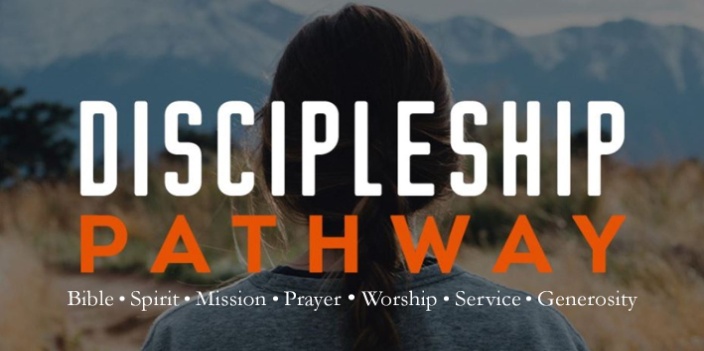 A.	Your Generosity triggers Generosity in Others; v1-5Other churches were stirred to Action; v2Generosity is ContagiousGenerosity starts in the Heart, not the PocketbookHow can we Leverage our income, time, and possessions to best Advance the kingdom of God?B.	Your Generosity yields a Generous Harvest; v6-11You reap in Proportion to what you sow; v6If you Sow with generosity, there will be a greater ReturnYou reap when you sow with the right Motives; v7There are Sad givers, Mad givers, and Glad giversYou reap While you are sowing; v8-11God will grow You, while He is growing a harvest Through youYou reap so you can sow MoreGod Provides us more so we can Give moreGod does not Need your money, but He Chooses to give through usC.	Your Generosity honors God; v12-15By the Way you give; 12When we give with the right motive, we are giving a Spiritual Sacrifice to GodBy the Result of your giving; v12Generosity will ensure that both Ministry needs as well as people’s Physical needs are metD.	Application: What do I do Now?Look beyond meCare beyond meGive beyond meServe beyond meHonolulu Assembly of God  April 3, 2022  Discipleship Pathway